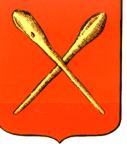 Тульская областьАдминистрация муниципального образования город АлексинПостановление                                    от  12.01.2022 года 	 №4О внесении изменений в Правила землепользования и застройки муниципального образования город Алексин      В соответствии с Градостроительным кодексом Российской Федерации, Федеральным законом от 29.12.2004 № 191-ФЗ «О введении в действие Градостроительного кодекса Российской Федерации»,  Федеральным законом от 06 октября 2003 года  №131-ФЗ «Об общих принципах организации местного самоуправления в Российской Федерации», на основании Устава муниципального образования город Алексин, администрация муниципального образования город Алексин ПОСТАНОВЛЯЕТ:      1.Внести изменения в Правила землепользования и застройки муниципального образования город Алексин  следующие изменения:        1.1таблицу 2.2.1 статьи 49 дополнить строками следующего содержания:  Градостроительный регламент зоны Ж2 - Зона застройки малоэтажными жилыми домами.      1.2 таблицу  2.2.1  статьи 49  исключить строку следующего содержания:Градостроительный регламент зоны Ж2 - Зона застройки малоэтажными жилыми домами.     2.Контроль за исполнением решения возложить на постоянную комиссию по подготовке и проведению публичных слушаний и общественных обсуждений.     3.Управлению по организационной работе и информационному обеспечению в течение 10 дней со дня принятия настоящего постановления обнародовать и разместить постановление на официальном сайте муниципального образования город Алексин в информационно-телекоммуникационной сети «Интернет».     4.Управлению делопроизводства, комитету по культуре, молодежной политике и спорту, управлению по работе с сельскими территориями в течение 10 дней со дня принятия настоящего постановления разместить постановление в местах для официального обнародования муниципальных правовых актов муниципального образования город Алексин.     5.Постановление вступает в силу со дня подписания.Глава администрациимуниципального образования город Алексин                                                                                                    П.Е.ФедоровНаименование вида разрешенного использованияНаименование вида разрешенного использованияОписание вида разрешенного использованияКодОсновные виды разрешенного использованияКоммунальное обслуживаниеРазмещение зданий и сооружений в целях обеспечения физических и юридических лиц коммунальными услугами. Размещение зданий и сооружений, обеспечивающих поставку воды, тепла, электричества, газа, отвод канализационных стоков, очистку и уборку объектов недвижимости (котельных, водозаборов, очистных сооружений, насосных станций, водопроводов, линий электропередач, трансформаторных подстанций, газопроводов, линий связи, телефонных станций, канализаций, стоянок, гаражей и мастерских для обслуживания уборочной и аварийной техники, сооружений, необходимых для сбора и плавки снега)Размещение зданий, предназначенных для приема физических и юридических лиц в связи с предоставлением им коммунальных услуг3.1Наименование вида разрешенного использованияНаименование вида разрешенного использованияОписание вида разрешенного использованияКодВспомогательные виды разрешенного использованияКоммунальное обслуживаниеРазмещение зданий и сооружений в целях обеспечения физических и юридических лиц коммунальными услугами. Размещение зданий и сооружений, обеспечивающих поставку воды, тепла, электричества, газа, отвод канализационных стоков, очистку и уборку объектов недвижимости (котельных, водозаборов, очистных сооружений, насосных станций, водопроводов, линий электропередач, трансформаторных подстанций, газопроводов, линий связи, телефонных станций, канализаций, стоянок, гаражей и мастерских для обслуживания уборочной и аварийной техники, сооружений, необходимых для сбора и плавки снега)Размещение зданий, предназначенных для приема физических и юридических лиц в связи с предоставлением им коммунальных услуг3.1